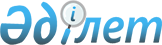 Қазақстан Республикасы Yкiметiнiң 1996 жылғы 14 қарашадағы N 1389 қаулысына өзгерiстер мен толықтырулар енгізу туралы
					
			Күшін жойған
			
			
		
					Қазақстан Республикасы Үкіметінің 2000 жылғы 31 наурыздағы N 473 Қаулысы. Күші жойылды - Қазақстан Республикасы Үкіметінің 2006.08.14. N 765 қаулысымен



      


Ескерту. Күші жойылды - Қазақстан Республикасы Үкіметінің 2006.08.14. 


 N 765 


 қаулысымен.


 

      Iшкi рынокта отандық тауар өндiрушілердi қолдау және бәсекелестiк ортаны құру мақсатымен Қазақстан Республикасының Үкiметi 

ҚАУЛЫ ЕТЕДI:





      1. Қазақстан Республикасы Үкiметiнiң шешiмiне мынадай өзгерiстер мен толықтырулар енгiзiлсiн:




      1) "Әкелiнетiн тауарларға кеден бажының ставкалары туралы" Қазақстан Республикасы Үкiметiнiң 1996 жылғы 14 қарашадағы 
 N 1389 
 қаулысына (Қазақстан Республикасының ПҮАЖ-ы, 1996 ж., N 46, 450-құжат):

      көрсетілген қаулыға 1-қосымшада:

"0511 10 000            Бұқаның ұрығы                           5"

      деген жолдан кейін мынадай мазмұндағы жолдармен толықтырылсын:

"0511 91 100    Балық қалдықтары                                 5

0511 99 800     басқа жерде аталмаған, малдан алынған



                өзге де өнiмдер                                 5";

"1806 31 000;   Какаосы бар, iшiне салынған, салынбаған    1 кг-на



                брикет,                                   0,6 ЕВРО"

 1806 32        табақша немесе плитка, басқа да тамақ өнімдері

      деген жол:

      мынадай редакцияда жазылсын:

"1806 31 000;   Какаосы бар, iшіне салынған, салынбаған брикет,



 1806 32        табақша немесе плитка, басқа да тамақ өнімдері 25";

"1806 90        Өзге де шоколадтар мен шоколад өнімдері   1 кг үшін



                                                          0,6 ЕВРО"

     деген жол:

     мынадай редакцияда жазылсын:

"1806 90        Өзге де шоколадтар мен шоколад өнімдері       25";

"2103 90 300    Хош иісті ащылар, (44,2-49,2 жалпы % спирт  1 литр



                пен кесек немесе басқа бөліктер түріндегі    үшін



                1,5-6 % ащыдан тұратын және 4-10 % қант



                бар немесе 0,5 л одан кем ыдыста)           1 литр



                                                             үшін



                                                            2 ЕВРО

     деген жол:

     мынадай редакцияда жазылсын:

"2103 90 300    Хош иiсті ащылар, (44,2-49,2 жалпы % спирт



                пен кесек немесе басқа бөлiктер түрiндегi



                1,5-6% ащыдан тұратын және 4-10% қант бар



                0,5 л немесе одан кем ыдыста)              бажсыз";

"3209           Синтетикалық полимерлердiң немесе химиялық



                жетiлдiрiлген табиғи полимерлердiң негiзiндегi,



                суда шашыратылған немесе ерiтiлген басқа да



                бояулар мен лактар (эмаль мен политураны қоса



                алғанда)                                    бажсыз"

      деген жол:

      мынадай редакцияда жазылсын:

"3209           Синтетикалық полимерлердің немесе химиялық



                жетiлдiрiлген табиғи полимерлердiң негiзiндегi,



                суда шашыратылған немесе ерiтiлген басқа да



                бояулар мен лактар (эмаль және политураны қоса



                алғанда)                                       15";

"4015 11 000    Хирургиялық қолғаптар                       бажсыз"

      деген жол:

      мынадай редакцияда жазылсын:

"4015 11 000    Хирургиялық қолғаптар                          10";

"69             КЕРАМИКАЛЫҚ БҰЙЫМДАР                        бажсыз"

      деген жолдан кейiн:

      мынадай мазмұндағы жолмен толықтырылсын:

"6908           Төсеуге, әрлеуге арналған тақталар, қаптайтын



                тақташалар, едендерге, пештерге немесе



                қабырғаларға арналған керамикалық жылтырату;



                мозайкалық жұмыстарға арналған керамикалық



                жылтыратылған кубиктер мен соған ұқсас



                бекiтілген және бекiтiлмеген бұйымдар



                басқа:"                                         10;

"7102 31 000    Табиғи өңделмеген өнеркәсiптiк емес         бажсыз"



                алмаздар

      деген жолдан кейiн:

      мынадай мазмұндағы жолмен толықтырылсын:

"7105 10 000-ден Жасанды алмаздардан жасалған қиқым және



                 ұнтақ*                                    бажсыз";

"81             ӨЗГЕ ДЕ БАҒАЛЫ ЕМЕС МЕТАЛДАР;



                МЕТАЛДЫ КЕРАМИКА; ОЛАРДАН ЖАСАЛҒАН БҰЙЫМДАР      15

басқа:" деген жолдардан кейiн:

     мынадай мазмұндағы жолмен толықтырылсын:

"8105 10 100    Кобальтты штейн және кобальт



                металлургиясының өзге де аралық өнiмдерi;



                өңделмеген кобальт, ұнтақтар               бажсыз";

"8507 10        Поршеньдi двигательдердi iске қосу      15, бірақ 1



                үшiн пайдаланылатын қорғасын              данасы



                аккумуляторлар                            үшiн 3,3



                                                           ЕВРО"-



                                                           дан кем



                                                             емес

      деген жол:

      мынадай редакцияда жазылсын:

"8507 10        Поршеньдi двигательдердi іске қосу      15, бірақ 1



                үшiн пайдаланылатын қорғасын              данасы



                аккумуляторлар                            үшін 5



                                                          ЕВРО-дан



                                                         кем емес";

8507 90 910     Аккумуляторларға арналған пластиналар          10";

     басқа:

"9003 19 100    Бағалы металдан немесе жұқартылған бағалы



                металдан жасалған оправалар мен арматура       35"

     деген жол:

     мынадай редакцияда жазылсын:

"9003 19 100    Бағалы металдан немесе жұқартылған бағалы



                металдан жасалған оправалар мен арматура       20";

"9027           Физикалық немесе химиялық талдауларға



                арналған аспаптар мен аппаратура (мысалы,



                поляриметрлер, рефрактометрлер,



                спектрометрлер, газ және түтiн талдағыштар);



                жабысқақтығын, кеуектiлiгін, кеңейтiлуін,



                бетінiң созылуын немесе осындайларды



                өлшеуге немесе бақылауға арналған аспаптар



                мен аппаратуралар; дененiң санын, дыбысты



                немесе жарықты өлшеуге немесе бақылауға



                арналған аспаптар мен аппараттар



                (экспонометрлердi қоса алғанда); микротомдар;  10"

      деген жолдан кейін:

      мынадай мазмұндағы жолдармен толықтырылсын:

"9027 50 000    Оптикалық сәулелендiру әсерiне негiзделген



                приборлар және аппаратура (ультракүлгін,



                спектрдің көрінетін бөлігі, инфрақызыл),



                өзгелерi                                        5

      басқа:"

"9027 80 150    Жартылай өткiзгiш материалдардың немесе



                жартылай өткiзгiш пластиналар дайындау



                процесінде өткiзбейтін немесе өткiзгiш



                қабаттардың физикалық қасиеттерін өлшеуге       5";



                арналған аппаратура

"93             ҚАРУ-ЖАРАҚ ПЕН ОҚ-ДӘРIЛЕР; ОЛАРДЫҢ



                БӨЛШЕКТЕРІ МЕН КЕРЕК-ЖАРАҚТАРЫ                  30"

      деген жол:

      мынадай редакцияда жазылсын:

"93             КАРУ-ЖАРАҚ ПЕН ОҚ-ДӘРIЛЕР, ОЛАРДЫҢ



                БӨЛШЕКТЕРI МЕН КЕРЕК-ЖАРАҚТАРЫ                 20";




      2) "Қазақстан Республикасы Yкiметiнiң 1996 жылғы 14 қарашадағы N 1389 қаулысына өзгерiстер енгiзу туралы" Қазақстан Республикасы Yкiметiнiң 1999 жылғы 25 маусымдағы 
 N 852 
 қаулысына: 



      2-тармақтағы: 



      "1999 жылдың 1 қазанынан және 2000 жылдың 31 наурызы аралығында қолданыста болады" деген сөздер "2000 жылдың 1 сәуiрінен және 2000 жылдың 30 қыркүйегiне дейiн қолданыста болады" деген сөздермен ауыстырылсын".




      2. Қазақстан Республикасының Сыртқы iстер министрлiгi сыртқы сауда қызметiн реттеуде Қазақстан тарапынан қабылданатын шаралар туралы бiр ай мерзiмде Беларусь Республикасының, Қазақстан Республикасының, Қырғыз Республикасының, Ресей Федерациясының және Тәжiк Республикасының Интеграциялық комитетін хабардар етсiн.




      3. Осы қаулы 2000 жылдың 1 сәуiрiнен қолданысқа енгiзiлетін 1-тармақтың 2) тармақшасын қоспағанда жарияланғаннан кейiн отыз күннен соң күшiне енедi.

      

Қазақстан Республикасы




      Премьер-Министрінің




      бірінші орынбасары


					© 2012. Қазақстан Республикасы Әділет министрлігінің «Қазақстан Республикасының Заңнама және құқықтық ақпарат институты» ШЖҚ РМК
				